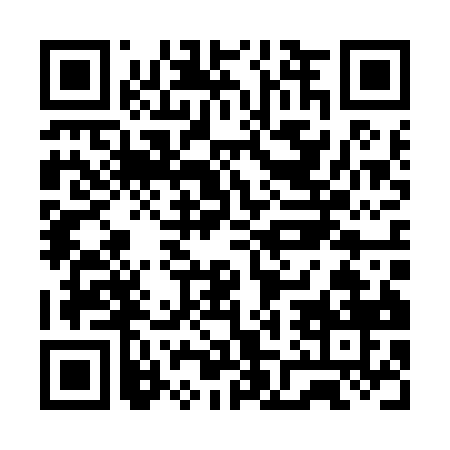 Ramadan times for Wandandian, AustraliaMon 11 Mar 2024 - Wed 10 Apr 2024High Latitude Method: NonePrayer Calculation Method: Muslim World LeagueAsar Calculation Method: ShafiPrayer times provided by https://www.salahtimes.comDateDayFajrSuhurSunriseDhuhrAsrIftarMaghribIsha11Mon5:285:286:541:084:407:227:228:4212Tue5:295:296:541:084:397:207:208:4113Wed5:305:306:551:074:387:197:198:3914Thu5:315:316:561:074:387:187:188:3815Fri5:325:326:571:074:377:167:168:3616Sat5:335:336:581:074:367:157:158:3517Sun5:345:346:591:064:357:137:138:3318Mon5:355:356:591:064:347:127:128:3219Tue5:355:357:001:064:337:117:118:3020Wed5:365:367:011:054:327:097:098:2921Thu5:375:377:021:054:327:087:088:2722Fri5:385:387:031:054:317:067:068:2623Sat5:395:397:041:054:307:057:058:2424Sun5:405:407:041:044:297:047:048:2325Mon5:415:417:051:044:287:027:028:2226Tue5:425:427:061:044:277:017:018:2027Wed5:435:437:071:034:266:596:598:1928Thu5:435:437:081:034:256:586:588:1729Fri5:445:447:081:034:246:576:578:1630Sat5:455:457:091:024:236:556:558:1431Sun5:465:467:101:024:226:546:548:131Mon5:475:477:111:024:216:526:528:122Tue5:475:477:121:024:206:516:518:103Wed5:485:487:121:014:196:506:508:094Thu5:495:497:131:014:186:486:488:075Fri5:505:507:141:014:176:476:478:066Sat5:515:517:151:004:166:466:468:057Sun4:514:516:1512:003:155:445:447:038Mon4:524:526:1612:003:145:435:437:029Tue4:534:536:1712:003:135:425:427:0110Wed4:544:546:1811:593:125:405:407:00